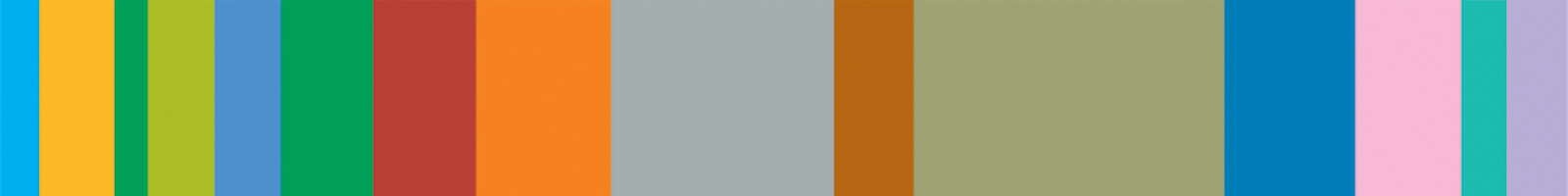 Title:	Care Certificate Manager Awareness  Audience: 	Internal and external  Adult Carer supervisors and managers, with staff working towards the Skills for Care  - Care Certificate StandardsDate: 				Time:         Course 1        23rd June 2023                        9.30 am –12.00         Course 2       12th December 2023                9.30 am –12.00			You only need to attend one sessionVenue: 		Castle Hill Centre, Castleton St, Bolton BL2 2JWObjectives:  	To introduce the Care Certificate Standards to Managers and Supervisors who have a responsibility to support staff in achieving their Care Certificate.The session will exploreCare Certificate StandardsResponsibilities of Staff, Supervisors and ManagersRecording DocumentsHow to access a completed Care Certificate Presenter:		Olga Baba & Priya Narsai- Punam Price Internal Staff:		No ChargePrice External Staff:	£ 30.00 inc.VATBooking Info:	For the Bolton Council staff, please book your place via Oracle self-service. All other delegates, please use this link to complete a nomination form. Alternatively scan the QR code below                                    If you have mobility issues, please inform us via learninganddevelopment@bolton.gov.uk Cancellation:	To cancel your place, please notify the team by email learninganddevelopment@bolton.gov.uk  External Staff            You must cancel your place at least 2 weeks prior to the course date, otherwise the following charges will apply 2 weeks or more – No Charge			1-2 weeks prior -   £25.00The week of the training course Full Cost		Non-attendance  Full CostIMPORTANT -If your course is free of charge and you cancel within 2 weeks or do not attend, you will be charged £25.00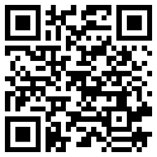 